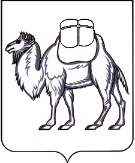 ТЕРРИТОРИАЛЬНАЯ ИЗБИРАТЕЛЬНАЯ КОМИССИЯГ. УСТЬ-КАТАВАРЕШЕНИЕО внесении изменений в состав Участковой избирательной комиссии избирательного участка № 1311На основании поступивших заявлений членов Участковой избирательной комиссии избирательного участка № 1311 Павловой Натальи Викторовны, Видинеевой Татьяны Викторовны, Часовой Натальи Васильевны, Калининой Надежды Владимировны, о выходе из состава Участковой избирательной комиссии избирательного участка № 1311, руководствуясь ст. 29 № 67-ФЗ от 12.06.2002 г. «Об основных гарантиях избирательных прав и права на участие в референдуме граждан Российской Федерации», а также в соответствии с поступившими заявлениями:Территориальная избирательная комиссия г. Усть-Катав РЕШАЕТ:Ввести в состав Участковой избирательной комиссии избирательного участка № 1311:- члена комиссии с правом решающего голоса Ефремову Татьяну Евгеньевну, 21.12.1973 г.р., учителя начальных классов МКОУ «ООШ с. Минка», образование высшее, выдвинутую в состав Участковой избирательной комиссии избирательного участка № 1311 Усть-Катавским местным отделением Челябинского регионального отделения Всероссийской политической партии «ЕДИНАЯ РОССИЯ»;- члена комиссии с правом решающего голоса Максимову Светлану Васильевну, 09.10.1970 г.р., сторож МКОУ «ООШ с. Минка», образование высшее, выдвинута в состав Участковой избирательной комиссии избирательного участка № 1311 собранием избирателей по месту жительства - с. Минка;- члена комиссии с правом решающего голоса Творогову Наталью Николаевну, 21.03.1972 г.р., библиотекарь Минской сельской библиотеки – филиале № 3 МКУК ЦБС, образование среднее специальное, выдвинутую в состав Участковой избирательной комиссии избирательного участка № 1311 собранием избирателей по месту жительства - село Минка;- члена комиссии с правом решающего голоса Шекунову Светлану Евгеньевну, 06.12.1970 г.р., бухгалтер МКДОУ «Детский сад № 15», образование высшее, выдвинутую в состав Участковой избирательной комиссии избирательного участка № 1311 Местным отделением Усть-Катавским городским отделением политической партии «Коммунистическая партия Российской Федерации».Вывести из состава Участковой избирательной комиссии избирательного участка № 1311:- члена комиссии с правом решающего голоса Павлову Наталью Викторовну, выдвинутую в состав Участковой избирательной комиссии избирательного участка № 1311 Усть-Катавским местным отделением Всероссийской политической партии «ЕДИНАЯ РОССИЯ»;- члена комиссии с правом решающего голоса Видинееву Татьяну Викторовну, выдвинутую в состав Участковой избирательной комиссии избирательного участка № 1311 собранием избирателей по месту жительства - жители с. Минка;- члена комиссии с правом решающего голоса Часову Наталью Васильевну, выдвинутую в состав Участковой избирательной комиссии избирательного участка № 1311 Местным отделением Усть-Катавским городским отделением политической партии «Коммунистическая партия Российской Федерации»;- члена комиссии с правом решающего голоса Калинину Надежду Владимировну, выдвинутую в состав Участковой избирательной комиссии избирательного участка № 1311 собранием избирателей по месту жительства - жители с. Минка. 3. Назначить председателем участковой избирательной комиссии избирательного участка № 1311 Ефремову Татьяну Евгеньевну. 4. Направить настоящее решение в Избирательную комиссию Челябинской области для исключения Ефремовой Татьяны Евгеньевны Максимовой Светланы Васильевны, Твороговой Натальи Николаевны, Шекуновой Светланы Евгеньевны, из резерва составов участковых избирательных комиссий.5. Направить настоящее решение в Участковую избирательную комиссию избирательного участка № 1311.Председатель комиссии 	______________ Д.В. МельниковаСекретарь комиссии	         ______________ С.О. Дыдыкина «30» августа 2021 года№ 22/76-5